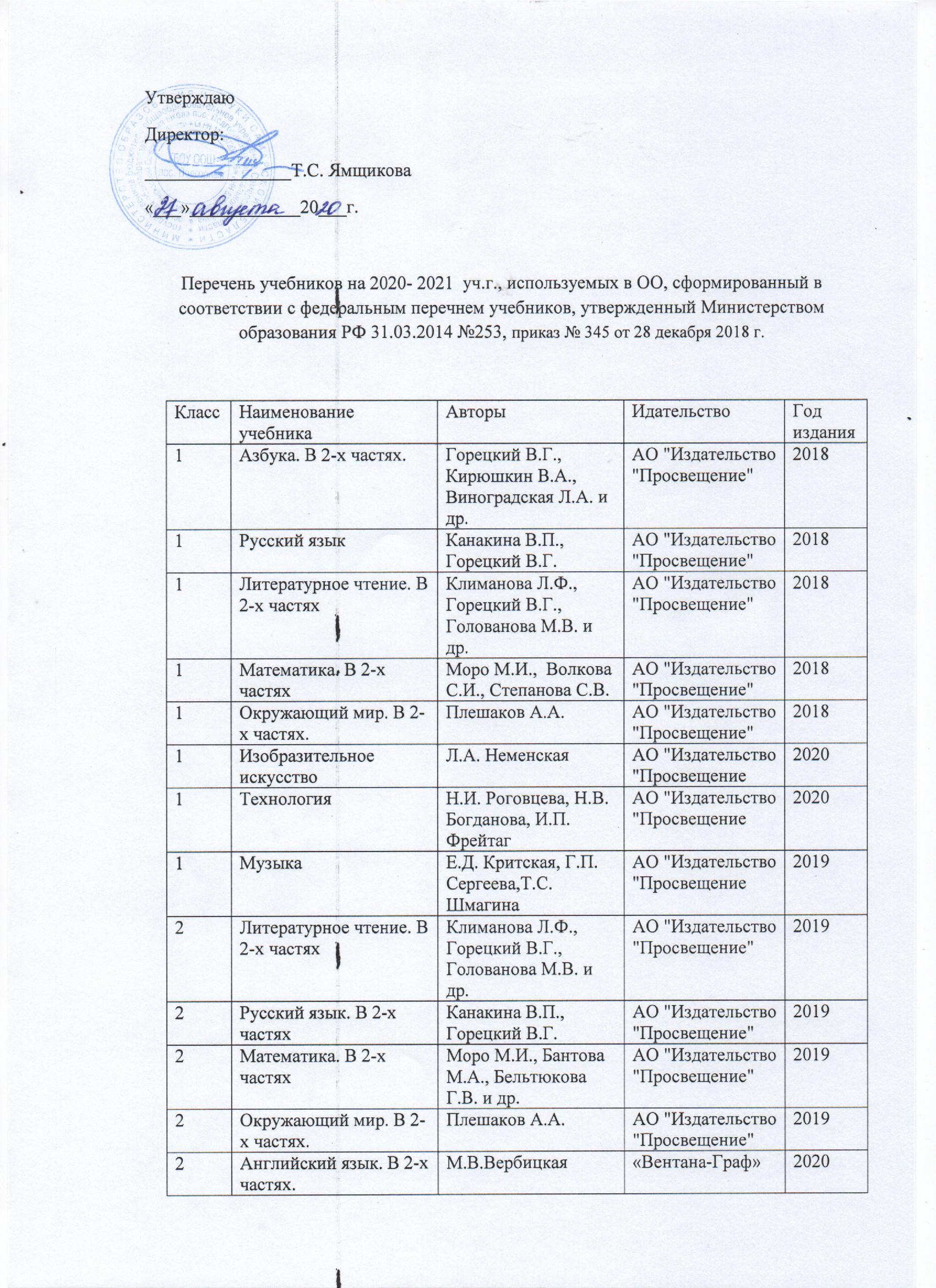 2Английский язык. В 2-х частях.М.В.Вербицкая«Вентана-Граф»20202Изобразительное искусствоЕ.И. КоротееваАО "Издательство "Просвещение"20202ТехнологияН.И. Роговцева, Н.В. Богданова, Н.В. ШипиловаАО "Издательство "Просвещение"20202МузыкаЕ.Д. Критская, Г.П. Сергеева,Т.С. ШмагинаАО "Издательство "Просвещение"20193Литературное чтение. В 2-х частяхКлиманова Л.Ф., Горецкий В.Г., Голованова М.В. и др.  АО "Издательство "Просвещение"20173Русский язык. В 2-х частяхКанакина В.П., Горецкий В.Г.АО "Издательство "Просвещение"20173Математика. В 2-х частяхМоро М.И., БантоваМ.А., Бельтюкова Г.В. и др.АО "Издательство "Просвещение"20173Окружающий мир. В 2-х частяхПлешаков А.А.АО "Издательство "Просвещение"20173Английский язык. В 2-х частях.Кузовлев В.П., Лапа Н.М., Костина И.П. и др.АО "Издательство "Просвещение"20173Изобразительное искусствоН.А. Горяева, Л.А. НеменскаяАО "Издательство "Просвещение"20203ТехнологияН.И. Роговцева, Н.В. Богданова, Н.В. ШипиловаАО "Издательство "Просвещение"20203МузыкаЕ.Д. Критская, Г.П. Сергеева,Т.С. ШмагинаАО "Издательство "Просвещение"20194Литературное чтение. В 2-х частяхКлиманова Л.Ф., Горецкий В.Г., Голованова М.В. и др.  АО "Издательство "Просвещение"20204Русский язык. В 2-х частяхКанакина В.П., Горецкий В.Г.АО "Издательство "Просвещение"20204Математика. В 2-х частяхМоро М.И., Бантова М.А., Бельтюкова Г.В. и др.АО "Издательство "Просвещение"20204Окружающий мир. В 2-х частяхПлешаков А.А.АО "Издательство "Просвещение"20204Английский язык. В 2-х частях.Кузовлев В.П., Лапа Н.М., Костина И.П. и др.АО "Издательство "Просвещение"20144Изобразительное искусствоЛ.А. НеменскаяАО "Издательство "Просвещение"20204ТехнологияН.И. Роговцева, Н.В. Богданова, Н.В. ШипиловаАО "Издательство "Просвещение"20204МузыкаЕ.Д. Критская, Г.П. Сергеева,Т.С. ШмагинаАО "Издательство "Просвещение"20205Русский язык. В 2-х частяхМ.Т. Баранов, Т.А. Ладыженская, Л.А. ТростенцоваАО "Издательство "Просвещение"20195Литература. В 2-х частях Коровина В. Я., Коровин В.И., Журавлев В. П.
АО "Издательство "Просвещение"20195Английский языкВ.П. Кузовлева, Н.М. Лапа и др.АО "Издательство "Просвещение"20195ИсторияА.А. Вигасин и др.АО "Издательство "Просвещение"20205ОбществознаниеБоголюбов Л.Н., Виноградова Н.Ф., Городецкая Н.И.АО "Издательство "Просвещение"20155Математика. В двух частяхН.Я.Виленкин, В.И.Жохов, А.С.Чесноков, С.И.Шварцбурд«Мнемозина»20195ИнформатикаБосова Л.Л.«Бином»20175ГеографияА.И. Алексеев, В.В. Николина, Е.К. Липкина.АО "Издательство "Просвещение"20165БиологияИ.Н. Пономарѐва, И.В. Николаев, О.А. Корнилова«Вентана-Граф»20155Изобразительное искусствоН.А.Горяева, О.В. ОстровскаяАО "Издательство "Просвещение"20205МузыкаЕ.Д. Критская, Г.П. Сергеева,Т.С.АО "Издательство "Просвещение"20205ТехнологияТищенко А.Т., Синица А.В.«Вентана-Граф»20206Русский язык. В 2-х частяхМ.Т.Баранов, Т.А. Ладыженская, Л.А. ТростенцоваАО "Издательство "Просвещение"20196Литература. В 2-х частяхПолухина В.П., Коровин В.И., Журавлев В.П.АО "Издательство "Просвещение"20196Английский яыкВ.П.Кузовлев, Н.М.Лапа, Э.Ш. ПерегудоваАО "Издательство "Просвещение"20196История средних вековАгибалова Е.В., Донской Г.М.АО "Издательство "Просвещение"20206История России. В 2-х частяхАрсентьев Н.М., Данилов А.А. и дрАО "Издательство "Просвещение"20176ОбществознаниеВиноградова Н.Ф., Городецкая Н.И., Иванова Л.Ф.АО "Издательство "Просвещение"20206Математика. В двух частяхН.Я. Виленкин, В.И. Жохов, А.С. Чесноков, С.И. Шварцбурд.«Мнемозина»20196ИнформатикаБосова Л.Л.«Бином»20176ГеографияА.И. Алексеев, В.В. Николина, Е.К. Липкина.АО "Издательство "Просвещение"20166БиологияИ.Н. Пономарѐва, О.А. Корнилова, В.С. Кучменко«Вентана-Граф»20166Изобразительное искусствоЛ.А. НеменскаяАО "Издательство "Просвещение"20206МузыкаЕ.Д. Критская, Г.П. Сергеева,Т.С.АО "Издательство "Просвещение"20196ТехнологияТищенко А.Т., Синица А.В.«Вентана-Граф»20207Русский язык. М.Т.Баранов, Т.А. Ладыженская, Л.А. Тростенцова и др.АО "Издательство "Просвещение"20197Литература. В 2-х частяхКоровина В.Я.АО "Издательство "Просвещение"20197Английский яыкВ.П.Кузовлев, Н.М.Лапа, Э.Ш. ПерегудоваАО "Издательство "Просвещение"20207История Нового времениЮдовская А.Я. и др.АО "Издательство "Просвещение"20157История России. В 2-х частяхАрсентьев Н.М., Данилов А.А., Курукин И.В. и др.АО "Издательство "Просвещение"20187ОбществознаниеБоголюбов Л. Н., Городецкая Н. И., Иванова Л. Ф.АО "Издательство "Просвещение"20177АлгебраМакарычев Ю.Н., Миндюк Н.Г., Нешков К.И. и др.  АО "Издательство "Просвещение"20187ГеометрияАтанасян Л.С., Бутузов В.Ф. и др.АО "Издательство "Просвещение"20207ИнформатикаБосова Л.Л.«Бином»20157ГеографияА.И. Алексеев, В.В. Николина, Е.К. ЛипкинаАО "Издательство "Просвещение"20177БиологияВ.М Константинов, В.Г. Бабенко, В.С. Кучменко.«Вентана-Граф»20177ФизикаПерышкин А.В.«Дрофа»20177ОБЖА.Т.Смирнов, Б.О. ХренниковАО "Издательство "Просвещение"20157Изобразительное искусствоА.С. Питерских, Г.Е. ГуровАО "Издательство "Просвещение"20207МузыкаЕ.Д. Критская, Г.П. Сергеева,Т.С.АО "Издательство "Просвещение"20197ТехнологияТищенко А.Т., Синица А.В.«Вентана-Граф»20208Русский язык.Л.А. Тростенцова, Т.А. ЛадыженскаяАО "Издательство "Просвещение"20188Литература. В 2-х частяхКоровина В. Я., Журавлев В.П., Коровин В.И.АО "Издательство "Просвещение"20188Английский яыкВ.П.Кузовлев, Н.М.Лапа, Э.Ш. ПерегудоваАО "Издательство "Просвещение"20168Новая история XIX векаА.Я. Юдовская, П.А. Баранов, Л.М. ВанюшкинаАО "Издательство "Просвещение"20188История России в двух частяхАрсентьев Н.М., Данилов А.А. и др.АО "Издательство "Просвещение"20198ОбществознаниеБоголюбов Л.Н., Виноградова Н.Ф., Городецкая Н.ИАО "Издательство "Просвещение"20168Алгебра Макарычев Ю.Н., Миндюк Н.Г., Нешков К.И., Суворова С.Б.АО "Издательство "Просвещение"20198ГеометрияАтанасян Л.С., Бутузов В.Ф. и др.АО "Издательство "Просвещение"20208ИнформатикаБосова Л.Л.«Бином»20158ФизикаПерышкин А.В.«Дрофа»20168ХимияГабриелян О. С.«Дрофа»20168ГеографияА.И. Алексеев, В.В. Николина, Е.К. ЛипкинаАО "Издательство "Просвещение"20168БиологияА. Г. Драгомилов, Р. Д. Маш.«Вентана-Граф»20168ОБЖА.Т.Смирнов, Б.О. ХренниковАО "Издательство "Просвещение"20188Изобразительное искусствоА.С. ПитерскихАО "Издательство "Просвещение"20208МузыкаЕ.Д. Критская, Г.П. Сергеева,Т.С.АО "Издательство "Просвещение"20198-9ТехнологияТищенко А.Т., Синица А.В.«Вентана-Граф»20209Русский языкЛ.А. Тростенцова, Т.А. ЛадыженскаяАО "Издательство "Просвещение"20179Литература. В 2-х частяхКоровина В. Я., Журавлев В.П., Коровин В.ИАО "Издательство "Просвещение"20199Английский яыкВ.П.Кузовлев, Н.М.Лапа, Э.Ш. ПерегудоваАО "Издательство "Просвещение"20199Всеобщая история. Новейшая история.О.С. Сорока- Цюпа, А.О. Сорока- Цюпа.АО "Издательство "Просвещение"20189История России в двух частяхАрсентьев Н.М.АО "Издательство "Просвещение"20199ОбществознаниеБоголюбов Л.Н., Виноградова Н.Ф., Городецкая Н.ИАО "Издательство "Просвещение"20199Алгебра Ю.Н. Макарычев, Н.Г. МиндюкАО "Издательство "Просвещение"20209ГеометрияАтанасян Л.С., Бутузов В.Ф. и др.АО "Издательство "Просвещение"20209ИнформатикаБосова Л.Л.«Бином»20199ФизикаПерышкин А.В.«Дрофа»20199ХимияГабриелян О. С.«Дрофа»20199ГеографияА.И. Алексеев, В.В. Николина, Е.К. ЛипкинаАО "Издательство "Просвещение"20199БиологияИ.Н. Пономарѐва, О.А. Корнилова, Н.М. Чернова«Вентана-Граф»2019